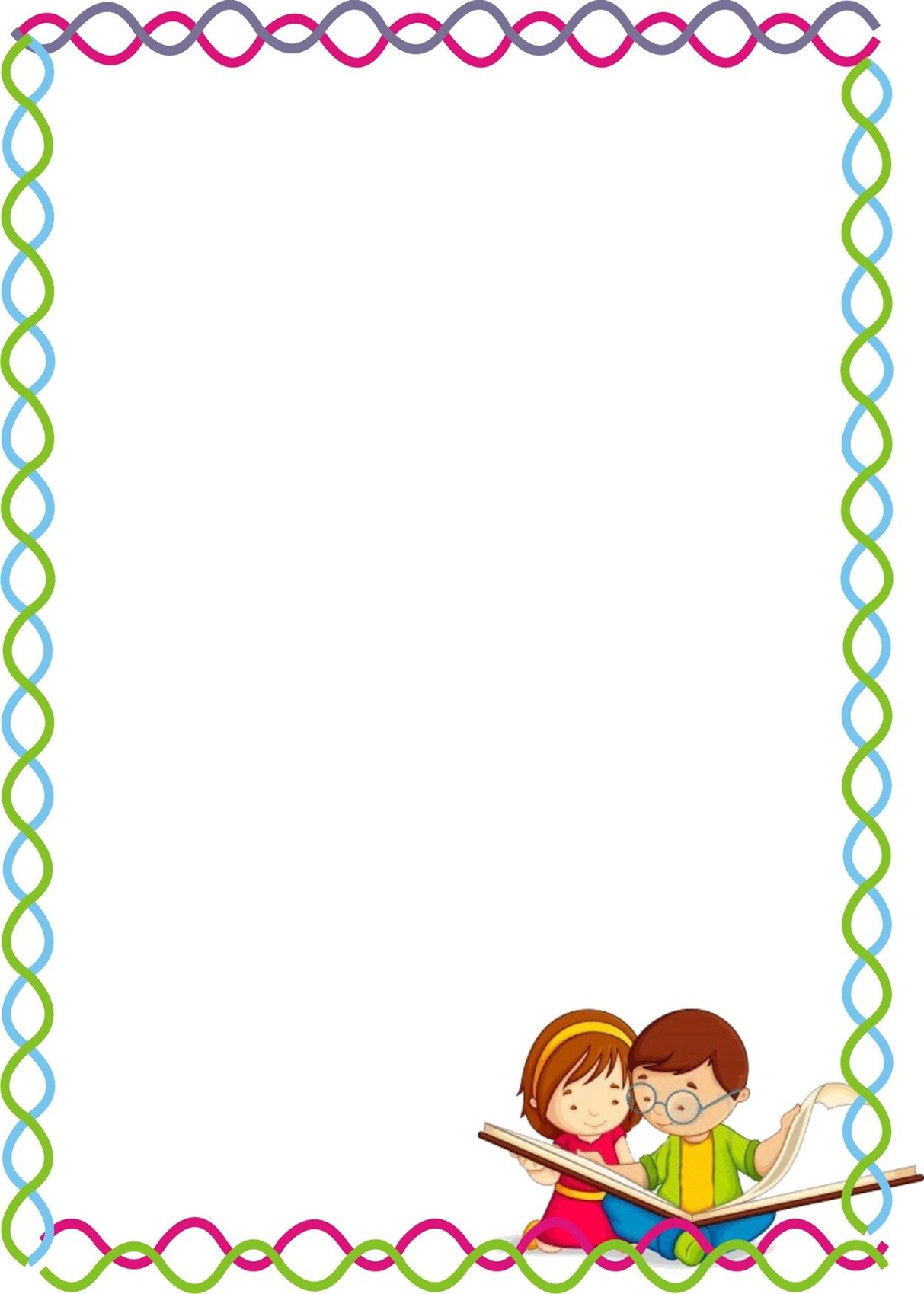 Консультация «Что такое сторителлинг?» Подготовила воспитатель: Низовцева Г. Х.Уважаемые родители, сегодня мы познакомим Вас с педагогической технологией «Сторителлинг»Термин «сторителлинг» возник от английского слова storytelling и в переводе означает «рассказывание историй, способ передачи информации и нахождение смыслов через рассказывание историй».Мы общаемся при помощи слов, но думаем образами и картинками. Именно сторителлинг использует связь между изображениями, ассоциациями, образами и словами, помогая нам придумывать интересные истории.Давайте проведем эксперимент. Я даю вам две информации.1. Помпон - это шарообразное украшение из ниток. Помпоны могут быть разных размеров и цветов, а также могут быть сделаны из различных материалов, например, хлопка, шерсти, бумаги и других.2. Мало кто знает историю возникновения помпона на шапке. Однако, он был придуман не просто так, а для того, чтобы защищать головы французским матросам. Все дело в том, что раньше при строении кораблей мало кого беспокоил комфорт, и потолки в помещениях корабля были очень низкие. И вот именно помпон предохранял голову матроса от случайного удара головой о потолок. Прошло еще немало времени с тех пор, да и потолки сейчас делают гораздо выше, однако до наших дней шапочки французских моряков украшают красные помпоны.Что мы видим? Конечно, первый вариант больше похож на серьезное объяснение, чем второй. Однако, если через пару дней вас попросить вспомнить определение, скорее всего, это не удастся. А прочитав историю, описанную во втором варианте, вы наверняка запомните ее и, может не каждый раз, но будете вспоминать матросов, когда будете надевать шапку с помпоном на ребенка. Так и нашим детям намного проще запомнить материал в виде интересной истории. Сухие факты запоминаются плохо, в то время как красочные истории остаются с нами надолго. Метод сторителлинга разработал глава крупной корпорации Дэвид Армстронг.В дошкольной педагогике сторителлинг является техникой, которая через применение историй с                         определённой структурой и интересным                          героем направлена на разрешение                           педагогических вопросов воспитания, развития и обучения.Таким образом, можно выделить следующие преимущества использования техники сторителлинг с детьми дошкольного возраста.1. Сторителлинг – отличны способ разнообразить занятия, чтобы найти подход и заинтересовать любого ребенка Не требует затрат и может быть использован в любом месте и в любое время.2. Техника сторителлинга имеет форму дискурса, потому что рассказы представляют большой интерес, а также развивают фантазию, логику и повышают культурное образование.3. Детям сторителлинг помогает научиться умственному восприятию и переработке внешней информации, обогащает устную речь, усиливает культурное самосознание, помогает запомнить материал, развивает грамотность. Выделяют три вида педагогического сторителлинга: классический, активный, цифровой.В классическом сторителлинге реальная ситуация из жизни (или вымышленная история) рассказывается самим педагогом. Дети только слушают и воспринимают информацию. Такой прием применим в работе с детьми младшего и среднего возраста, когда воспитатель берет на себя ведущую роль рассказчика.Активный сторителлинг, в нем педагогом задается основа события, формируются ее проблемы, цели и задачи. А слушатели стремительно вовлекаются в процесс формирования и пересказа историй. Применим для старшего дошкольного возраста, но в среднем дошкольном возрасте необходима подготовка в виде дидактических игр типа «Ч начну, а ты продолжи», «Составь предложение» и т.п. Цифровой сторителлинг - формат сторителлинга, в котором рассказывание истории дополняется визуальными компонентами (видео,инфографика).Говоря о структуре создаваемых историй, стоит отметить, что они состоят из трёх традиционных частей:1 Вступление (короткое, постановка вопроса, обозначение проблемы, которые должны вызвать у слушателя интерес)2 Развитие события3 Заключение (короткое)Остановимся подробнее на видах сторителлинга, которые можно использовать с детьми дошкольного возраста.1. Сторителлинг на основе реальных                          ситуаций: например, из жизни в                           группе. Этот вид сторителлинга                           мы применяем при появлении  какой-либо проблемы. Правила поведения в обществе, в детском саду, за столом, основы безопасности на улице, дома, на дороге, в природе, а также при воспитании дружелюбия, трудолюбия, уважения к старшим.2. Сторителлинг на основе повествования: вымышленный или реальный рассказчик предоставляет требующуюся информацию. Данный метод используется для повышения интереса детей к теме. Этот вид сторителлинга мы можем использовать в образовательной области «Познание» - ознакомление с природой, с социокультурными ценностями, с предметным миром.3. Сторителлинг на основе сценария: ребенок становится частью истории и достигает различных результатов в зависимости от того, какие решения принимает. Метод хорошо подходит для нечасто случающихся или небезопасных ситуаций, или, когда взрослый хочет, чтобы дети применяли ранее приобретенные знания и опыт. Использование сценариев добавляет смысла знаниям детей и помогает применять их в реальном мире.4. Сторителлинг на основе проблемных ситуаций: способ решение проблемы с наилучшими результатами. Этот метод помогает развить навыки решения проблемных ситуаций и применять знания на практике.Сегодня вашему вниманию мы хотим предложить один вариант организации детской деятельности в данном направлении - с конверта –доски.Это плоскостное изображение с помощью пластилина на определённую тему на которую можно размещать необходимых персонажей. Сейчас это в большей степени картинки, которые можно прилепить на небольшой шарик пластилина, а когда у детей появится достаточный опыт в лепке, дети сами смогут слепить того или иного персонажа. Здесь речевое творчество детей безгранично. В рамках заданной темы, дети могут самостоятельно выбрать иди вылепить себе персонажа, наделить его различными свойствами и чертами характера, выразить своё отношение к поставленной в начале проблеме. Взрослый выступает в качестветакого же участника, придумывания истории, как и ребёнок. При необходимости может направить историю в соответствии со взрослой целью, помочь закончить историю. Историю по желанию детей или воспитателя всегда можно изменить, удалить персонажа или, наоборот добавить нового. Когда совместная история составлена, при желании можно её повторить (пересказать).А вы можете записать рассказ на листе и вместе с ребенком нарисовать иллюстрации.               Мы надеемся Вам понравится данная технология!              А мы ждем от Вас истории придуманные вместе               с вашим малышом. И к концу года у нас будет              настоящая книга историй.                      Желаем Вам                творческих успехов!